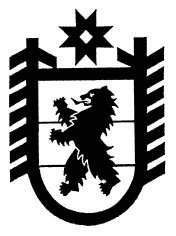 Республика КарелияСовет Эссойльского сельского поселенияXIII сессия III созываРЕШЕНИЕ № 31от 23 октября 2014г.О принятии в муниципальную собственностьавтотранспортного средстваСовет Эссойльского сельского поселения III созываРЕШИЛ:	1. Принять в муниципальную собственность Эссойльского сельского поселения автотранспортное средство – автобус марки Mercedes Benz 223212 (идентификационный номер Z7C223212D0000732паспорт транспортного средства №52 НУ 683080).	2. Администрации Эссойльского сельского поселения обеспечить передачу транспортного средства для нужд МКУ «Культурно-досуговое объединение Эссойльского сельского поселения».Председатель Совета Эссойльскогосельского поселения                                                                             М.И.ПолеваяГлава Эссойльскогосельского поселения                                                                           А.И.ОрехановРазослать: дело-1, Министерство культуры РК – 1.